REFERAT AF BESTYRELSENS MØDE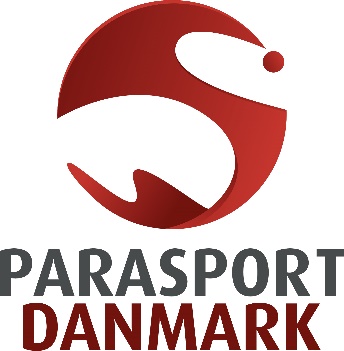 D. 28. JUNI 2018Deltagere:  (JP), Stig Person (SP),  (TRT),  (LvdK),  (JH), Jan S. Johansen (JSJ) via Skype, Even Magnussen (EM) og Asger Lind Krebs (ALK).Desuden deltog:  (NC),  (MMN) og  (SJK) via Skype.Afbud: Jens Boe Nielsen (JBN).Mødet startede med drøftelse af Videncenterets fremtid, hvor Kristian Jensen og JBN også deltog.DAGSORDENAd 1	Godkendelse af dagsorden.
Sager til beslutning
Valg af ordstyrerGodkendelse og underskrift af referatet fra bestyrelsens møde d. 14. maj 2018Opfølgning på referat af bestyrelsens møde d. 14. maj 2018Fastsættelse af datoer og tid for bestyrelsesmøder m.v.Kommende internationale møder/konferencerForretningsorden for bestyrelsenØkonomiVidencenterets fremtid Sager til drøftelseSager til orientering
Idrættens fremtidige organisering – opsamling på debatmøderEvaluering af strategiplan med DIFNyt fra ledelsenNyt fra bestyrelsens medlemmerEventueltSAGER TIL BESLUTNINGAd 2	Valg af ordstyrerSP blev valgt.Ad 3	Godkendelse og underskrift af referat fra bestyrelsens møde 	d. 14. maj 2018	Referatet blev godkendt uden bemærkninger og underskrevet af de tilstedeværende.Ad 4	Opfølgning på referatet fra bestyrelsens møde d. 14. maj 2018a) Medicinsk udvalgResumé: Forord til Beredskabsplanen.Nærværende Beredskabsplan for Parasport Danmark er udarbejdet med udgangspunkt i Beredskabsstyrelsens forslag til skabelon for en generel beredskabsplan. Skabelonen er tilpasset Parasport Danmark, som det er blevet vurderet i skrivende stund. Det betyder, at der er et større arbejde med at tilpasse planen yderligere, således at den kan fungere i en praktisk hverdag i Parasport Danmark. Den skrevne tekst skal formidle et indblik i en tænke- og handlemåde, således at handleplanerne træder ind i en sammenhæng, der gør, at beredskabsplanen kan bruges let, smidigt og effektivt i en beredskabssituation. Planen skal ikke følges slavisk fra første til sidste side, men niveauet og værktøjerne i planen skal tilpasses en given situation.Ligeledes viser planen, at Parasport Danmark tager sit arbejde med atleter/medarbejdere/frivillige seriøst. Hvis der bliver brug for Beredskabsplanen, kan det dokumenteres, at der er gjort en indsats for også ved kriser at agere gennemtænkt og effektivt.Det væsentligste arbejde i den videre tilpasning af planen, er at udfærdige de nødvendige bilag og handlekort. Ud over dette, skal der udfærdiges liste over hændelses scenarier, således at det sikres, at der i beredskabsplanen er taget højde for alle tænkelige hændelser og dermed forhåbentligt også utænkelige hændelser.Handlekort skal ved arrangementer udgøre arrangørernes værktøj til at forebygge uønskede hændelser samt at kunne håndtere og modvirke effekten af uønskede hændelser, der trods den forebyggende indsats måtte opstå under arrangementet. Anbefaling til bestyrelsen: Tages til efterretning.Beslutning:Taget til efterretning. Planen forelægges bestyrelsen, når den er færdigbearbejdet. (NC)Ad 5	Fastsættelse af datoer og tid for bestyrelsesmøder m.v.Kommende bestyrelsesmøder:Fredag d. 31. aug. kl. 18.00 i Vejen    	Fredag d. 9. nov. kl. 18.00 og fortsat d. 10. nov. til kl. ca. 15.00 (fx Musholm Bugt)Torsdag den 6. dec. kl. 15.30Andre møder og arrangementer:Egmont Højskolen – 2-8. juli, (SJK udsender brochure)Frivilligforsamling 31. aug. – 2. sept., VejenDIF’s budgetmøde – 28–29. sept. 2018, Idrættens Hus (JP, SP)SO Badmintonstævne 18-21. okt. 2018Ad 6	Kommende internationale møder/konferencerCP-ISRA GA, 8. aug. 2018, Sant Cugat (Barcelona) (SP)IPC Gathering 7.-9. sept., Madrid (JP, JH for IBSA, NC)NordHIF Styremøte – 15.-16. sept. i Sverige (JP, NC, GO)SO Leadership 20.-21. okt., Montenegro (SJK, måske LvdK)SO konference, 29. – 31. okt., Abu Dhabi (SJK, AS)Ad 7	Forretningsorden for bestyrelsenResumé: Bestyrelsens forretningsorden, der blev drøftet på seneste bestyrelsesmøde den 14. maj 2018, er opdateret på enkelte områder. Dette er sket på baggrund af input fra bestyrelsens medlemmer.Forretningsordenen foreligger nu endeligt til godkendelse i bestyrelsen. Som bilag vedhæftes den gældende liste over bestyrelsesmedlemmernes ansvarsområder.Anbefaling til bestyrelsen: Godkendelse.Beslutning:Forretningsordenen tilrettes ifølge bemærkningerne og underskrives på næste bestyrelsesmøde.Ansvarsområdebeskrivelsen i forhold til hhv. ansvarlig og involveret blev afklaret:Ansvarlig betyder: at vedkommende skal have den politiske opmærksomhed på området, og involveret betyder: at der følges med på området og at vedkommende informeres.Den involverede gør opmærksom overfor den ansvarlige om, at der skal videregives informationer.Matrix udfærdiges. (EM)Ad 8	ØkonomiResumé: Der skal tages stilling til budgetændring for 2018, i forhold til nedenstående ændringer. Indtægt side 1DIF fonde ændres fra DKK. 750.000 til DKK. 500.000Vi er bevilget mindre end ansøgte. Lavere bevilling fra DIF – Kirkbi midler.Konsulentordning fra DKK. 10.000.000 til DKK. 10.350.000 Pristalsregulering.Udgift side 2TD elite fra DKK. 2.016.000 til DKK. 1.716.000Der er nu DKK. 300.000 i TD individuel støtte.Landsholdtøj fra DKK. 100.000 til DKK. 0Ligger nu under sponsorudgifterPL ændres fra 225.000 til DKK. 175.000Deltager antal reduceretAnbefaling til bestyrelsen: Godkendes.Beslutning:Taget til efterretning og godkendt.Ny tegningsret. Underskrives endeligt på mødet i Vejen, da alle ikke var tilstede.Ad 9	Videncenterets fremtidv. JBN og Kristian Jensen, Handicapidrættens Videnscenter.Resumé: Der forestår en række afklaringspunkter:1.	HIV er i en proces m.h.p. at tilfredsstille STARs krav og dermed en stærkere afklaring af Videnscenterets fremtidige økonomiske situation.
2.	Med navneændringen af Dansk Handicap Idræts Forbund og anvendelsen af begrebet ”Parasport” frem for ”handicapidræt” accentueres ønsket om at Handicapidrættens Videnscenter skifter navn.
3.	Videnscenterets målsætning og eksistensgrundlag er uændret, men det fremstår i dag tydeligere end ved starten, at Videnscenterets arbejde ikke kun består i at samle og sprede viden om handicapidræt, men at centeret i meget høj grad bruger idrættens fysiske og sociale kvaliteter som løftestang til aktiv fysisk deltagelse i samfundslivet. Det bør måske også kunne afspejles i navnet?
4.	Ovenstående betyder, at Danske Handicaporganisationer både har en interesse i Videnscenteret og ønsker at spille en rolle i centerets udvikling og opgaver. Der forestår en afklaringsproces om dette skal ske – og i givet fald: i hvilket omfang.Anbefaling til bestyrelsen: Ingen. Punktet indeholder en orientering med mulighed for uddybning. Beslutning:Bestyrelsen gav opbakning til, at der arbejdes videre med vedtægtsændringerne.Det bemærkes at bestyrelsen foreslår, at formandskabet går på skift og at første periode besættes af Parasport Danmark.Det endelige forslag til vedtægtsændringer præsenteres senere for bestyrelsen.Der udarbejdes en hensigtserklæring mellem PD og DH for fremtidigt samarbejde. (JBN, JP)SAGER TIL DRØFTELSESager til orienteringAd 10	Idrættens fremtidige organisering – opsamling på debatmøder
Resumé: Der har været afholdt 2 debatmøder med repræsentanter fra idrætsudvalg, stående udvalg m.f. I alt deltog godt 50 og 13 idrætsudvalg var repræsenteret. På begge møder var det engagerede debatter, og det var tydeligt, at området var hjerteblod for mange. 	De væsentligste input var:-	Landsmøder skal fortsat have besluttende myndighed ift. regler og andre idrætsspecifikke spørgsmål-	Mange talte for, at idrætsudvalg fortsat skal vælges på landsmøder-	Meget få synes om, at der skal udbetales skattefrie godtgørelser til idrætsudvalgsmedlemmer-	Opbakning til, at idrætsudvalg har en indgang til PD – og at der altså idrætsudvalgene fordeles på konsulenter-	Behov for at få tydeliggjort forskel på idrætter med og uden udvalgsstatus-	Usikkerhed om oplægget løser udfordringerne omkring samarbejde med specialforbundArbejdsgruppen mødes den 3.7. for at tilrette oplægget, hvor input fra debatmøderne indarbejdes i oplægget til ny struktur. Det reviderede oplæg lægges ud på Facebook debatsiden til debat. På Frivillighedsforsamlingen rundes debatten af, hvorefter arbejdsgruppen udarbejder et notat til bestyrelsen, som så kan beslutte, hvad der videre skal ske. Anbefaling til bestyrelsen: Orienteringen tages til efterretning.Beslutning:Detaljeringsgraden bør gå dybere i oplægget i forhold til praktiske forhold som økonomi, bevillinger, krav til udvalgOplægget til frivillighedskonferencen præsenteres for bestyrelsesmødet den 31. august. (SJK)Ad 11	Evaluering af strategiplan med DIF	Resumé: Vi har haft opfølgningsmøde med DIF (Nicklas Bjæland) for at gøre status over procesmål. 	Der gives farvemål på de forskellige spor.	Grøn for fuldt opfyldt, gul for delvist og rød for ikke opfyldt.	Vi har på sporene omkring rekruttering og partnerskaber fået grøn markering, for BVDFL sporet fået gul, idet finansiering ikke er på plads og gul på internationalt arbejde, idet vi mangler en international strategi samt arbejde med talentstrategi. 	DDIs spor er med i vores opfølgning – men opfølgningen varetages af DIF.	Anbefaling til bestyrelsen: Orienteringen tages til efterretningBeslutning:	Taget til efterretning	Internationalt strategiarbejde bearbejdes på NordHIF møde i september. (NC/JP)Ad 12	Nyt fra ledelsen
Note: Det månedlige nyhedsbrev fra ledelsen bliver udsendt på forhånd inden bestyrelsesmøderne og det kan frit videresendes til andre interessenter efter ønske.Sekretariat – NielsBeredskabsplan	Vi har besluttet at arbejde videre med en beredskabsplan, som er beredskabsstyrelsens vejledning, justeret af DIF og TD.	Medicinsk udvalg og læge Morten Blomgren arbejder videre med input til skabelonen	Herefter færdigbearbejdes planen af ledelsen samt John Petersson.	Beredskabsplanen bliver generel – men vil nemt kunne justeres til enkelt-arrangementer fx festival, internationale stævner m.m.Strategiplan 2018-2021	Vi har haft opfølgningsmøde med DIF (Nicklas Bjæland) for at gøre status over procesmål. 	Der gives farvemål på de forskellige spor.	Grøn for fuldt opfyldt, gul for delvist og rød for ikke opfyldt.	Vi har på sporene omkring rekruttering og partnerskaber fået grøn markering, for BVDFL sporet fået gul, idet finansiering ikke er på plads og gul på internationalt arbejde, idet vi mangler en international strategi samt arbejde med talentstrategi. 	DDIs spor er med i vores opfølgning – men opfølgningen varetages af DIF.	Persondataforordningen	Arbejdet med persondataforordningen er i fuld gang. Der er på vores hjemmeside lagt vores privatlivspolitik ud, som beskriver hvordan vi håndterer data.	Frem til august måned arbejdes der med skabeloner til samtykkeerklæringer som vil blive præsenteret på et webinar ultimo august.	Herefter vil arbejdet blive koncentreret omkring databehandleraftaler.	På fagdagen i november vil en samlet pakke omkring området blive bearbejdet.Partnerskaber med specialforbund	Der er afholdt indledende møder med 7 forbund, og de næste møder er sat i kalenderen. Forbundene er meget forskellige og tænker forpligtende partnerskaber på hver sin måde. Kunsten bliver at finde de områder, hvor både specialforbund og Parasport Danmark har en fælles interesse, og hvor specialforbundene vil investere de økonomiske og menneskelige ressourcer der skal til for at det bliver en succes. 1. halvårsevaluering med DIF er for nyligt blevet afholdt, og der var gennemgående opbakning til det stykke arbejde der var blevet udført.	Nordisk GS-møde	Vi har afholdt NordHIF generalsekretærmøde i København. Mødet er forberedelsesmøde til styrelsesmøde, som afholdes medio september på Gotland sammen med de olympiske komiteer fra de nordiske lande.	Der vil dels blive et fællesmøde og dels blive et dagsmøde separat.	På NordHIF styremødet skal der bl.a. vedtages vision og mission for det videre nordiske arbejde. Der skal ligeledes præsenteres en status på det fællesnordiske EU støttede program ALL-IN.Team Øst samt elite – Michael	Danmarksmesterskaberne i Paracykling 2018	Parasport Danmark deltager i Danmarks Cykle Unions ”DM-ugen” i Nysted fredag d. 29. juni i såvel Enkeltstart som Linjeløb. Enkeltstarten er sat til at starte kl. 15.00 og Linjeløbet kl. 17.30. Det er første gang at Parasport Danmark deltager med flere end 20 klassificerede ryttere til et officielt DM. Paracykling bliver en del af DM-ugen og dermed får pararytterne mulighed for at køre deres DM alene som gruppe på en lukket rute. Ruten er ca. 6 km og flad på nær en stigning nede fra havnen. Parasport Danmark tilbyder en gratis klassifikation fredag d. 29. juni i forbindelse med DM i Nysted, og her har 9 nye ryttere meldt sig til. Der vil være stor spænding om hvor DM-trøjen i MH3 og MH4 (håndcykling) kommer til at blive placeret – en fantastisk fight i begge klasser er der lagt op til. I MH3 mellem Michael Jensen, Uffe Ahrnkiel og Jan Friis og i MH4 hvor det er Michael Jørgensen, Kim Klüver og Anders Themsen. E-avis side 6 og 7: http://www.e-pages.dk/lollandfalsterextra/79/Hjemmeside: www.cyklingdanmark.dk/dm2018/	Svømning	World Paraswimming World series i Berlin den 6. til 10. juni deltog 4 svømmere fra landsholdet samt 1 svømmer fra talentholdet. Vi fik 2 svømmere klassificeret så nu er alle vores svømmere klassificeret inden EM. 	Stævnet bød på rigtig god svømning af de 5 piger. Blandt resultaterne er:	Amalie nåede A-finalen i 400 fri i års bedste. Camilla sætter dansk rekord i samme løb med 5.28.41 og Mie og Emma sætter personlige rekorder.	Mie sætter personlig rekord i 50 fri. 	I 50 fly hvor det blev til ikke mindre end 2 danske rekorder med Amalie i S8 0.37.87 og Mie i S9 0.36.92.	Pigerne har vist gode fremgange siden FM på kortbane og sætter igen flere danske rekorder. Det har været et godt World Series med endnu bedre resultater end ved World Series i København. Emma Oldager slår personlige rekorder i samtlige løb og klarer landsholds kravtiden i 50 ryg i klasse S9. Så Emma starter på landsholdet efter EM i Dublin.	Taekwondo	Lisa Kjær Gjessing fortsætter dominansen i kvindernes klasse K44, under 58 kg, hvor hun i Plovdiv, Bulagrien, sikrede sig EM-guld i suveræn stil. Det skete blandt andet ved at slå Tyriske Gamze Gurdal, som er en af de modstandere, der flere gange har gjort det svært for Lisa, og hun kom til EM med en stribe turneringssejre i bagagen. Samtidig fik 16-årige Adam Carton, som ligeledes kæmper i K44, sin internationale debut ved EM, hvor det dog kun blev til en enkelt kamp.		Ridning	Landstræner Astrid Gemal har sat navn på de fire ekvipager, der skal repræsentere Danmark ved VM i Tryon i North Carolina i USA fra 18. – 22. september 2018. Det bliver Line Munk Madsen (grad I) og Hønnerups Beebob, Stinna Tange Kaastrup (grad II) og Horsebo Smarties, Tobias Thorning Jørgensen (grad III) og Bruunholm Caribian samt Susanne Jensby Sunesen (grad IV) og CSK’s Que Faire, der skal ride for at opfylde målsætningen om medaljer.Elitær træning til danske skytter	De danske landsholdsskytter (p.t. Jens Frimann og Johnny Andersen) er tilknyttet Dansk Skytte Unions talenttræningscentre.	Her indgår de på lige fod med de øvrige skytter. Der er træning to gange om ugen, her i sommerperioden skydes der på 50 m bane. 	For at optimere træningen suppleres der med 4 årlige samlinger hvor den svenske skydelegende Jonas Jacobsson kommer til Danmark. Når Jonas er i Danmark er trænerne fra Dansk Skytteunion med ved samlingerne for at opsamle særlig viden når der skydes siddende fra kørestol. 	Til holdet er der også tilknyttet en fysisk træner Tobias Heiberg. Tobias har udarbejdet individuelle programmer. Ved den sidste samling hvor Jonas Jacobsson stod for træningen, kom Tobias også forbi og stod for den fysiske træning.	Landsholdschefen er Jens Møllenberg der udover denne position også er medlem af Dansk Skytte Unions bestyrelse hvor han er Uddannelse- og udviklingsudvalgsformand.	Rekruttering	Ved den sidste træningssamling havde vi et gæstevisit af Martin Jørgensen - en kommende skytte. 	Den 11. og 12. august er vi i Vingstedcentret hvor DGI afvikler DM i skydning. Vi medbringer informationsmateriale omkring mindstehandicap for derved at rekruttere skytter til vores landshold, skytter der ikke er opmærksomme på at der for dem også er en mulighed i parasporten.  	Rugby	Landsholdet i kørestolsrugby har deltaget ved Canada Cup i Vancouver, som er en turnering for de 8 bedste hold i verden. Danmark lå inden turneringen på en delt 9 plads på verdensranglisten. Vi besejrede Sverige 2 gange, men måtte se os slået at Australien, USA, Japan og Canada (Canada har vi slået 2 gange tidligere på året til en 3 nationsturnering på Musholm i april).	Efter denne turnering, hvor Danmark endte som nr. 5, rykker vi dermed op på en 8. plads på verdensranglisten.  I starten af august rejser landsholdet atter ud i verden for at deltage ved VM i Sydney. Go Great Danes!	Bordtennis	Elitemæssigt kører det sin vante gang. Vi er i en periode, hvor nye og svære detaljer bliver trænet, men hvor vi samtidig lader op til en hård VM-optakt som starter primo august. 	Talentmæssigt er specielt 8-årige Freja på fuld fart frem. Vi har en ugentlig træningssession i Idrættens Hus, og her får Freja bl.a. hilst på alle elitespillerne og landstræneren fra DBTU som vi deler hal med. Senest var vores formand forbi og inspicere træningen og fik hilst på Freja og hendes mor Helle.	Rekrutteringsmæssigt arbejder vi med et stort bordtennis ”Road Show”, hvor målet er at invitere alle med en funktionsnedsættelse til at komme og prøve at spille. Der er lavet aftaler med klubber i København, Odense og Århus, og via DBTU’s klubnetværk når vi ud til alle. Alle spillerne i PL-truppen stiller op ved arrangementerne. 	Ydermere er vi, sammen med en stor skoleturnering i Hillerød Bordtennis, ved at få rettet invitationerne til, så alle med en funktionsnedsættelse i skolerne også deltager. Det drejer sig om i alt 1400 børn fra 0.-2. klasse. 	30/6 vil der ligeledes blive afholdt i bordtennisdag (Åbent Hus) i samarbejde med Helsingør Bordtennis og bestyrelsesmedlem Asger Krebs. 	Nyt superlederprojekt i Helsingør GC	I løbet af sommeren tager HGC fat på et nyt enkeltintegrations superlederprojekt, hvor forhåbningen er at få 2 nye spillere gjort klar til medlemskab. Denne gang er der tale om to 12-13-årige drenge med Downs Syndrom som været til nogle succesrige prøvetræninger i løbet af foråret. De to drenge – og ikke mindst deres bagland - har været meget begejstret for at starte op med golf, og I de kommende måneder er det så tanken at ”superleder” Christian Strøm og klubbens trænere skal bane vejen for et egentligt prøvemedlemsskab. Jonas Larsen er nu tovholder for superlederprojekter i Team Øst, og han vil sammen med Jesper Hviid følge op på det videre forløb.	Desuden skal der følges op på sidste års superlederprojekt hvor en lille håndfuld drenge med Autisme/Aspergers fulgte et 10-ugers introduktionsforløb. En af dem er nu blevet ungdomsmedlem og det er nu Christians opgave at fortsætte som mentor, så drengen fortsat får god træning og at vi sikrer, at han stille og roligt glider ind i klublivet og aktiviteterne i klubbens ungdomsafdeling – evt. med deltagelse i den årlige sommercamp for klubbens juniorer. 	Parasportens Dag Frederiksberg 2018	Afvikles lørdag den 22. september og folder, aftaler m.m. med de involverede idrætter er på plads omkring Frederiksberg hvilket betyder at vi kan fokusere på rekruttering til dagen efter sommerferien. 	Fælles kommunale Idrætspulje	Henning Elmelund, Kultur og Fritids direktør Rødovre kommune, ønsker at udtræde af styregruppen for Den Fælles Kommunale Idrætspulje hvorfor der arbejdes på at finde en afløser til at repræsentere det kommunale område.Hvidovre kommune er på vej ind i den Fælles Kommunale Idrætspulje. 45 børn og unge tilmeldt sportsskolen in Glostrup.  	Ulands arbejde	Asger Lind Krebs er ny formand i Ulandsudvalget. 	Svar på vores 1,5 års Bolivia ansøgning på knap 1 millioner denne uge. Svar på DHF`s nye 3,5 millioner ansøgning til Uganda hvor idrætten er en af de 3 hovedområder kommer i denne uge.Team Syd og Nord samt Bredde – Søren	Sommerhøjskole	Så er tiden til årets sommerkursus på Egmont Højskolen ved at nærme sig. Vi kommer tæt på målet om 100 deltagere, idet vil bliver godt 90. Ud af de 8 idrætter, der blev udbudt, har vi måtte aflyse kørestolsbasket med kun 1 tilmelding. De resterende cykling, kørestolsrugby, kørestolsfodbold, sejlads, svømning, ”Idræt på kryds og tværs” og det nye i år kørestolsdans bliver alle gennemført. I kørestolsrugby kommer der 6 deltagere fra Tyskland. Udover idrætterne bliver der også en masse spændende foredrag og forskellige sociale aktiviteter. Det er muligt, at besøge kurset mellem den 3. – 7. juli, bare i lige giver mig besked først.	Floorball for spillere med udviklingshandicap	Efter afholdelsen af et mini-seminar d. 21. april om Special Olympics Floorball er der nu formuleret og godkendt en arbejdsbeskrivelse for, hvad en bette arbejdsgruppe skal ”drible” videre med i.f.t. floorball for spillere med udviklingshandicap.	Beskrivelsen er kort, meget konkret og overskuelig, hvilket er en prioritering af, at der hurtigt skal nogle konkrete tiltag i gang. Så må vi se på længere sigt, hvordan der i fremtiden eventuelt skal organiseres et mere formelt samarbejdsudvalg mellem Parasport Danmark og Floorball Danmark.	Til at føre arbejdsbeskrivelsen ud i livet er der udpeget en arbejdsgruppe, som består af:Søren Frederiksen (træner i Frederikshavn Blackhawks)Thorbjørn Ovedal (tidligere formand for Floorball Danmark)Brian Samsboe (træner Vanløse + LAVUK Floorball/Kbh.)Jonas Hviid (tidligere bestyrelsesmedlem i Floorball Danmark)	Arbejdsgruppen afholder deres første møde i slutningen af august.	Frivilligheds Forsamling 2018 (FF2018)	Målsætningen for årets Frivilligheds Forsamling er ca. 100 tilmeldte. Ved tilmeldingsfristen d. 24. juni var der ca. 65 tilmeldte, så trods megen omtale og positivt medspil, er vi ikke i mål endnu. Men det er indtil videre det højeste antal tilmeldte i de 3 år, der har været afholdt Frivilligheds Forsamling.	Arbejdsgruppen for FF2018 vil også i uge 26 og 27 ringe/skrive rundt og ”forstyrre” de medlemmer af udvalg og andre forbundsfrivillige, der endnu ikke har tilmeldt sig. Eller rettere, hvor vi vurderer, at der er en chance for tilmelding, hvis vi kontakter dem direkte.	Det er glædeligt at se, at Bestyrelsen er rigtigt godt repræsenteret på tilmeldingslisten. Et stærkt signal til forbundets øvrige frivillige om at prioritere deltagelse i Frivilligheds Forsamlingen.	Rekruttering	Ifm. med møde om strategiplanernes rekrutteringsspor, drøftede vi også vores overordnede rekrutteringsstrategier. En inspirerende drøftelse, som pegede på, at vi mangler en overordnet rekrutteringsstrategi, hvor sammenhængen mellem vores rekrutteringsaktiviteter beskrives, og hoved- og birolleindehavere for de enkelte aktiviteter præciseres. Derfor vil vi efter sommerferien lave et oplæg hertil til drøftelse. Mere herom i løbet af efteråret.	Roskilde kommune		Vi har den 22.6. via DAI modtaget en henvendelse fra en byrådspolitiker Gitte Kronbak (A), som i øvrigt er forælder til en datter med udviklingshandicap. Hendes erfaringer med inaktivitet på datterens bosted og deraf følgende vægtforøgelse, og med inspiration fra DAI’s certificeringskurser for bosteder for psykisk sårbare, har hun på vegne af hendes byrådsgruppe bedt om at få et oplæg til et 2-årigt projekt, som skal indeholde uddannelse / certificering af bosteder for mennesker med udviklingshandicap og samt en idrætskoordinatorfunktion ift. mennesker med udviklingshandicap. Idrætskoordinatorfunktionen for psykisksårbare har de allerede. Vi er i gang med at lave et oplæg sammen med DAI, som skal være byrådspolitikeren i hænde i starten af næste uge. Om alt går vel, skal oplægget indgå i budgetforhandlingerne i efteråret.	Idrætternes organisering	Der har været afholdt 2 debatmøder med repræsentanter fra idrætsudvalg, stående udvalg m.f. I alt deltog godt 50 og 13 idrætsudvalg var repræsenteret. På begge møder var det engagerede debatter, og det var tydeligt, at området var hjerteblod for mange. De væsentligste input var:Landsmøder skal fortsat have besluttende myndighed ift. regler og andre idrætsspecifikke spørgsmålMange talte for, at idrætsudvalg fortsat skal vælges på landsmøderMeget få synes om, at der skal udbetales skattefrie godtgørelser til idrætsudvalgsmedlemmerOpbakning til, at idrætsudvalg har en indgang til PD – og at der altså idrætsudvalgene fordeles på konsulenterBehov for at få tydeliggjort forskel på idrætter med og uden udvalgsstatusUsikkerhed om oplægget løser udfordringerne omkring samarbejde med specialforbund	Arbejdsgruppen mødes den 3.7. for at tilrette oplægget, hvor input fra debatmøderne indarbejdes i oplægget til ny struktur. Det reviderede oplæg lægges ud på Facebook debatsiden til debat. På Frivillighedsforsamlingen rundes debatten af, hvorefter arbejdsgruppen udarbejder et notat til bestyrelsen, som så kan beslutte, hvad der videre skal ske.	Sportsskolerne	Det går løs nu… alle de 9 Sportsskoler gennemføres – så der er rigtig mange børn og unge der får mulighed for gode oplevelser med idræt til sommer…	De første fem Sportsskoler løber af stablen i Uge 27 – og vi kender antallet af tilmeldte til disse: 201 – med mulighed for at der kommer flere til…	De næste to ligger i Uge 28 – tallene gøres op i denne uge…	Og de sidste to i hhv. uge 30 og 32 – her er tilmeldingerne stadig åbne…	Det tegner til at blive et OK Sportsskole år – med store lokale forskelle – hvor nogle har fået rigtig mange nye – og nogle har fået en del færre deltagertilmeldinger…	Vi kører med lækre sommerfarver i vores Sportsskoleartikler: T-shirt og drikkedunk i varm solgul + sommerturkist badehåndklæde til deltagerne. T-shirts i sommerturkis til lederne.	Medaljerne er superfede. Diplomerne ligeså.	Det er værd at bemærke, at der er stor professionel tilfredsstillelse i at have SÅ gode samarbejdsrelationer - både internt om at få det hele godt forberedt – og udadtil med de meget forskellige og dygtige Sportsskoleansvarlige i de 9 byer!	I Aalborg er deltagerantallet er mindre end tidligere år, og ingen af deltagerne kommer fra Vendsyssel. Derfor har vi inviteret repræsentanter fra Brønderslev, Hjørring og Frederikshavn kommuner på besøg, så de kan få et indtryk af rammerne for og indholdet på en Sportsskole. Forhåbentlig bliver en af kommunerne inspireret til at gå ind i arbejdet for, at der til næste år måske kan afholdes en Sportsskole i deres kommune.	Nordisk ungdomssamling 2018	Udviklingen af det nordiske ungdomsarbejde I Parasporten, hvor Danmark er vært i 2018, har et fokus på vores aktive unge tilknyttet Unge Atleter i Front og talentarbejdet i Parasporten i de seks nordiske lande. Fokus på de talentfulde unge er en del af et større nordisk samarbejde i Parasporten, der er støttet med midler fra EU-programmet Erasmus+. 	Med udgangspunkt i faciliteterne ved Vejen Idrætscenter, er de seks nordiske lande inviteret til en intensiv fælles- og træningssamling, hvor de unge paraatleter trænes af nordiske trænerteams. Ud over den sportslige samling af unge atleter og trænere fra de nordiske lande, har samlingen et særligt fokus på dual career og talentstrategier, for at sikre de bedste muligheder for aktiv deltagelse og udvikling blandt de unge med funktionsnedsættelser igennem idrætten. Hertil inviteres eksperter til at motivere atleter, trænere og ledere, så vi bliver klogere på de mange perspektiver, muligheder og opgaver der ligger i dual career og talentarbejdet.   	Idrætterne der tilbydes på den nordiske ungdomssamling er; atletik, bordtennis, goalball, judo og svømning. Hertil har alle de nordiske lande mulighed for at tage yderligere talentfulde atleter med, fra andre paraidrætter til samlingen, da et fælles mål er at fortsætte visionen om 6Nation1Team, og den fælles forståelse af at være en del af noget større end sin egen idræt og sin egen gruppe. En kvalitet der er helt central i det danske arbejde med Unge Atleter i Front.	Ungdomssamlingen er et aktiv for at støtte det fælles nordiske arbejde for Parasporten, at skabe værdi i at være en del af Parasporten og være med til at udvikle og dele sin viden i Parasporten. Det er viden og netværk vi har et ønske om bliver endnu stærkere for de unge, deres trænere og den måde vi organisere Parasporten på fremadrettet. Parasportens dag	Frederiksberg og Vejle er i 2018 værter for Parasportens Dag, hvor vi byder nye indenfor i vores mange idrætter og foreninger. Lørdag d. 22. september sætter vi alle ressourcer ind på at give deltagerne på Parasportens Dag en inspirerende præsentation af vores idrætter - frivillige og ansatte i parasporten er klar til at svare på spørgsmål og hjælpe med de spørgsmål de fremmødte må have vedrørende Parasport og muligheden for at få de bedste muligheder for et aktivt fritidsliv.	Tilmeldingen er åben til Parasportens Dag, og man kan læse mere om dagen på Frederiksberg og Vejle på Parasport Danmark hjemmeside – Parasportens Dag Med parasportens Dag vil være have den personlige kontakt med den enkelte og deres familier, vi vil kunne give direkte vejledning og vores dygtige trænere er klar med hjælp til hverdagens træning.     	Parasport Danmark håber at vores mange frivillige i idrætten, vores samarbejdspartnere og sponsorer er med til at markere dagen, og vi sammen kan gøre vejen ind i Parasporten lettere – HVORT KAN DET VÆRE.  Team Nord	Grethe Schøler Pedersen går på efterløn den 1.9.2018. Grundet ferieafvikling og afspadsering er hendes sidste dag på kontoret den 28.6. Hun har dog enkelte opgaver bl.a. ifm. sportsskolen i Viborg, som hun varetager inden hun stopper. Grethe valgte at hendes ansættelse skulle afsluttes med en middag med de nærmeste kollegaer (Team Nord + et par andre kollegaer), hvilket vi så gjorde den 22.6. Vi kommer til at savne Grethes ordentlige, respektfulde og omsorgsfulde indsats. Vi har endnu ikke taget endelig beslutning ift. genopslag af stillingen, men håber at kunne opslå en stilling efter sommerferien.	Anne Tøttrup Andersen – leder af projekt Superleder, går på barsel den 28.6. Vi har ansat en afløser – Stine Sloth Jensen, som starter til august. Stine er uddannet i idræt fra Århus Universitet i 2017. I den mellemliggende periode har hun været i virksomhedspraktik hos os og været ansat i et fodboldprojekt i Afrika.	Special Olympics Idrætsfestival 2018	Special Olympics Idrætsfestival blev afviklet med deltagerrekord (1.250 deltagere) og dejligt vejr den sidste weekend i maj. Udendørs åbning på Kulturpladsen med Kronborg i baggrunden blev afviklet i smukke rammer, og det at være i det offentlige rum gjorde at det ikke kun var festivaldeltagerne, men også mange forbipasserende der var med til at skyde festivalen i gang.	Deltagerrekorden bød på visse logistiske udfordringer, men det blev stort set løst hen ad vejen med hjælp af de mange frivillige fra bla. Helsingørs idrætsforeninger og Klub Liv og Motion. Aftenfesten har aldrig været større - hele 1.500 kuverter var der dækket op med, og med et godt band var der ikke mange ledige pladser på dansegulvet aftenen igennem. Ved søndagens afslutning, der også foregik udendørs, blev der taget afsked med Helsingør og værtskommunen for SOIF 2020 blev afsløret. Næste festival rykker til Nordjylland, nærmere bestemt Frederikshavn, og byens borgmester Birgit Hansen tog imod flaget og inviterede alle deltagerne til 2020.	Healthy Athletes blev under festivalen afviklet med 4 sundhedsprogrammer: FUNfitness (fysiske tests) - 77 screeningerHealth Promotion (sundhedscheck og vejledning i kost, rygning, solbeskyttelse) – 73 screeningerOpening Eyes (synsprøve) – 89 screeningerSpecial Smiles (tandscreening) – 154 screeninger. 	I år var første gang, vi havde Opening Eyes og Special Smiles med, og vi var spændte på at se, om disse to nye programmer havde deres berettigelse i Danmark også. Det viste sig, at det havde de. Opening Eyes har bestilt 39 nye par briller, som atleterne får tilsendt til deres privatadresse, resten af de screenede atleter fik solbriller (brillerne er sponseret og udleveres gratis til de screenede atleter). Special Smiles har noteret, at knap halvdelen af de atleter, der blev screenet, havde brug for en tandlægetid til behandling, så begge programmer har bestemt deres berettigelse.	Der er ingen tvivl om, at den lokale/regionale dækning pressedækning aldrig har været bedre end i Helsingør. På Facebook har vi fået knap 300 nye følgere, og vores videoer er set godt 30.000 gange på Facebook i ugerne efter festivalen. Det er ikke kun lokalt i Nordsjælland at der har været meget opmærksomhed, vi kan også se at vores medlemsforeningers deltagelse får omtale i deres lokale medier, så der har været rigtig mange presseklip, også i ugerne efter afviklingen af festivalen.	Netop nu skrives der på den afsluttende evaluering, og vi håber også at kunne afslutte regnskabet inden sommerferien. Men festival-pause bliver der ikke noget af, for den kommende værtskommune er allerede trukket i arbejdstøjet og første møde afholdes inden udgangen af juni. Så SOIF 2020 – here we come…….Ad 13	Nyt fra bestyrelsen
JP:	Den 24. maj 2018 havde vi det første møde i Styregruppen for Bevæg dig for livet – Idræt, handicap og inklusion. Et af punkterne var drøftelse af projektets navn, som p.t. stadigvæk ikke er fastlagt grundet vores første valg af navn allerede var anvendt for en arbejdsgruppe internt i BDFL visionsgruppen. Der arbejdes med forskellige mulige titler og efterfølgende er BDFL - Parasport og Idræt for sindet valgt. Jeg blev valgt som formand for styregruppen, hvilket er i god overensstemmelse med at PD er projekt-ejere. For mig at se er den største udfordring for projektets eksistensberettigelse den nuværende økonomi. Bevillinger fra fonde har ikke været positive og der skal arbejdes ihærdigt og målrettet for at sikre økonomien for 2019 og fremefter. Herudover er de prioriterede opgaver; præsentationsmateriale overfor kommunerne, hvori der skitseres den økonomiske gevinst en kommune opnår ved at investere i idræt for målgruppen – samt præsentationsmøder i udvalgte kommuner i Nordjylland og Sydøstjylland.	Den 25. - 26. maj 2018 deltog jeg dels ved åbningen af Special Olympics Festivalen i Helsingør med åbningstalen dels ved åbningsreceptionen den efterfølgende dag med deltagelse af repræsentanter fra Helsingør Kommune, heriblandt borgmesteren. Jeg er meget imponeret over den indsats, der er lavet i Helsingør for personer med et udviklingshandicap. Jeg håber, at de kan bevare momentum og vi kan givet hente inspiration herfra til brug for BDFL-projektet, jf. ovenfor.	Den 28. maj 2018 havde vi opfølgningsmøde med Dansk Svømme Union om et fremtidigt partnerskab startende med et projekt. Udkast til projektbeskrivelse blev drøftet og bestyrelsen vil efterfølgende få lejlighed til at se og kommentere et endeligt udkast.	Den 31. maj 2018 havde jeg møde med Karl Vilhelm og Frantz Hammer, DIF’s bestyrelse og tidligere formand for KFUM-idrætten. Mødet var af mere uformel karakter og mere for at videreføre dialogen mellem KV og Frantz til mig. I øvrigt skal vi huske KFUM’s 100 års jubilæum – afholdes den 11. august 2018 kl. 14-16 i Horsens. Den 31. maj 2018 havde vi også det første møde i det nye økonomiudvalg.	Den 6. juni 2018 besøgte jeg vores kontorer i hhv. Viborg og Vejle og udover at se vores faciliteter havde jeg nogle gode timer sammen med vores medarbejdere, hvor jeg fik lejlighed til at præsentere tanker om fremtiden for PD samt de fokusområder og prioriteter som vi skal tage fat i. Medarbejderne havde efterfølgende mulighed for at kommentere, stille spørgsmål og drøfte disse forhold. Der var en rigtig god dialog og jeg har tænkt mig at gentage besøgene i løbet af efteråret 2018.	Den 6. og 7. juni 2018 deltog jeg ved debatmøderne i hhv. Vejle og Brøndby om PD Idrættens fremtidige organisering. Synes at der var en god dialog og tænker, at vi tager en opsamling herpå ved det kommende bestyrelsesmøde.	Den 7. juni 2018 deltog jeg sammen med Niels i møde om opfølgning på rapport fra arbejdsgruppe om international idrætspolitik hos Kulturministeren. Begrænset med output og konklusioner fra en times møde.	Den 14. juni 2018 deltog jeg i første netværksmøde arrangeret af DIF om rekruttering til specialforbundenes bestyrelse. Der var et indlæg fra formanden fra Jazz Danmark om, hvordan denne organisation havde arbejdet målrettet med at rekruttere medlemmer til deres bestyrelse ved at starte med at kortlægge behovet for forskellige kompetencer. 	Den 18. juni 2018 havde jeg møde med Team Øst i Idrættens efter samme princip som i Viborg og Vejle, jf. ovenfor.	Den 20. juni 2018 havde jeg møde med direktøren og formanden for DH og efterfølgende et møde DBS. Fine møder, hvor fremtidige samarbejdsområder blev drøftet. For DH’s vedkommende kunne de se områder som inklusion i skoleidrætten, BDFL og naturligvis Videnscentret. For DBS’s talte vi om samarbejde i drætter for DBS’s medlemmer og om udbygning af idrætsfaciliteter ved Fuglsangcentret, der også kunne rumme muligheder for benyttelser af andre idrætter og andre handicapgrupper. For mig var det vigtigst at markere at Parasport DK’s villighed til samarbejde og dialog. Samme dag havde vi møde i Sponsorudvalget for at kigge nærmere og få startet arbejdet med et nyt sponsorkoncept. Der arbejdes videre med at få udarbejdet en prioriteret opgaveliste, samt at søge efter kompetencer til at hjælpe os med at skabe et fornuftigt sponsorkoncept. Søgningen vil bl.a. ske via min LinkedIn profil.	Den 21. juni 2018 var det så sekretariatet i idrættens Hus tur til at mødes med den nye formand.	Den 25. juni 2018 deltog jeg sammen med Niels og Gitte i forberedelsesmøde om dagsorden for det kommende NORD-HIF møde i september. I september vil der blive sat fokus på vision og mission for NORD_HIF, All-In-projektet og Internationalt arbejde.SP:	Har også deltaget i VIP-arrangement ved Special Olympics Festivalen i Helsingør.EM:	Deltog i struktur dialogmødet i Vejle d. 6. juni. Det gav mig et noget andet indtryk af, hvordan vi får involveret/indtænkt vores idrætsudvalg i partnerskabsaftalerne. Der bliver behov forskellig håndtering og forskellig strategi.  JBN:	Deltog i et fint VIP-møde i Helsingør og så en masse god aktivitet.	Møde med Niels og Asger om U-landsarbejdet. Asger har overtaget formandsposten og vil fortsætte dialogen her.	Møde med Jonas og Christoffer om strategispor: Partnerskaber. MMN kunne desværre ikke være der, så vi aftaler endnu et møde tidligt efterår.JH:	24. maj Mancom møde i IBSA – Vi er i gang med review Paris 2024 og der er nok at se til, da vi har 3 idrætter: goalball, judo og 5-a-side football.	26. maj: SO Festival Helsingør.	31. maj: mit første møde i økonomiudvalget.	4. – 5. juni: møde med IJF (International Judo Federation) i Budapest, hvor vi aftalte fremtidens samarbejde og fornyet MOU.	8. juni: VM i Goalball i Malmø.	9. – 13. juni: Hovedbestyrelsesmøde i IBSA, Madrid og VM i blindefodbold.LvdK:	21. maj deltog jeg i Royal Run i Odense sammen med nuværende og tidligere OL og PL-atleter. Vi var ca. 8 PL-atleter. Jeg fik talt med de fleste om stort og småt.	24. maj deltog jeg i møde i U-landsudvalget. Vi afventer bl.a. svar på ansøgning om et projekt i Bolivia.	25. maj deltog jeg i åbningen af Special Olympics Festivalen i Helsingør. Gode rammer, som fint kunne rumme det store antal deltagere.	26. maj deltog jeg i VIP-arrangementet i forbindelse med Festivalen. Her sad jeg sammen med folkene fra Frederikshavns kommune. Efter VIP havde jeg lejlighed til at tale med formanden for MU, Morten Blomgren. Jeg har siden modtaget referatet fra mødet i MU her i juni. Jeg var også forbi de nye aktiviteter i Healthy Athletes. Optikerne og tandlægen. Jeg talte med både tandlægen og optikerne. Begge steder var det tydeligt, at det giver rigtig god mening med disse tjek af festivaldeltagerne.	Evalueringsmøde blev holdt i Helsingør. Se ”nyhedsbrevet”. 	4. juni møde i HandiVid.	7. juni deltog jeg i mødet med idrætsudvalgene. Jeg var glad for at så forholdsvist mange var mødt op og at talelysten og engagementet var så stor. Mødet blev kompetent ledet af Jan.	8. juni blev der holdt Breddeudvalgsmøde via Skype - referatet kan findes på hjemmesiden.	ALK: orienterede om u-landsudvalgets arbejde.	Ulandsudvalget fremsender status på projekter.Ad 14	EventueltTRT bad om, at referaterne fra ØU-møderne tilsendes Bestyrelsen. (SP)NC orienterede på vegne af JSJ om Frivilligforsamlingen. Der ønskes en videreførelse fra 2019, selvom fondsbevillingen er udløbet.JSJ fremsender budget til ØU inden næste møde i august.Ref.: NC/go